小売物価統計調査　家賃調査にご回答ください。総務省統計局では、民営借家の家賃等を調査するため、都道府県を通じて民営借家を対象に「小売物価統計調査　家賃調査」を実施しています。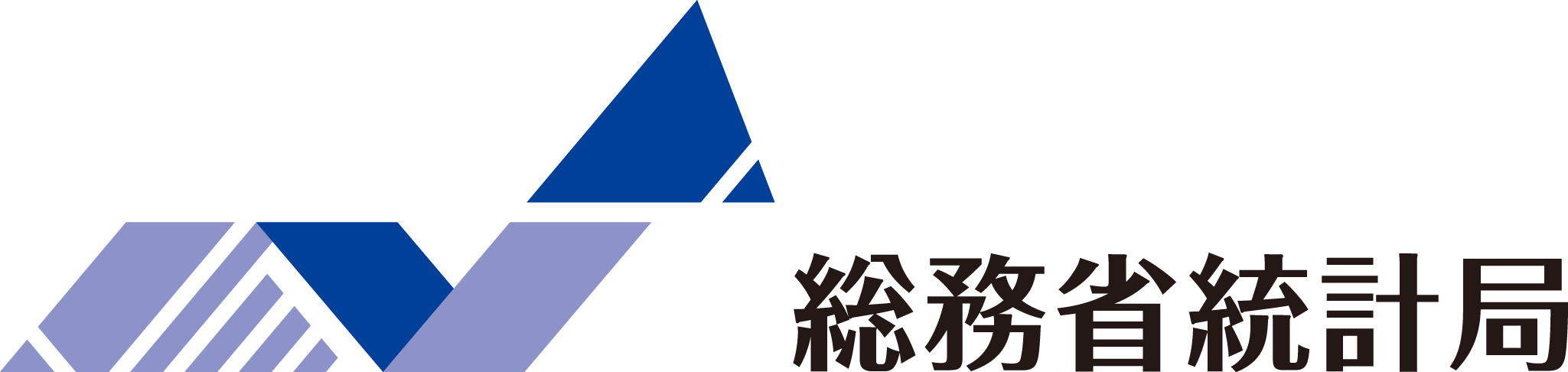 